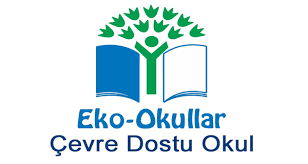 EKO OKUL PROJESİEko-Okullar Programı Nedir?Eko-Okullar Programı, okul öncesi eğitim kurumlarında ve ilköğretim okullarında çevre bilinci, çevre yönetimi ve sürdürülebilir kalkınma eğitimi vermek için uygulanan bir programdır. Katılımcı yaklaşımıyla okullardaki öğrenciler hem çevresel konularda bilgi edinirler hem de ailelerini, yerel yönetimleri ve sivil toplum kuruluşlarını (STK) çevresel konularda bilinçlendirmede etkin rol alırlar.Yerel düzeyde sürdürülebilir kalkınma sürecinin uygulanmasına yardımcı olmak üzere, öğrencileri okulun çevresel etkilerini azaltmak amacıyla uygulanan 7 adım’da etkin rol almak için yönlendirilirler. Dolayısıyla Eko-Okullar, sınıfta ders öğretmenin ötesine geçerek, toplumun diğer bölümlerinde de çevre duyarlılığının sağlanmasında rol almış olurlar.Program, çevre için yapılan bütünsel bir okul faaliyetini kapsar ve uygulandığı okullardaki başarısı, okul müdürü başta olmak üzere okul idaresinin ve öğretmenlerinin ilgisine bağlıdır. Eko-Okullar Programı’ndaki en önemli ve bütünleştirici etken ise öğrenci katılımıdır. Komitenin yerel halkı ve yöneticileri bilinçlendirme çabaları ise öğrencilerde diyalog kurabilme becerilerini geliştirmeyi ve iyi bir yurttaşlık eğitimini sağlar.Eko-Okullar Programı, okullara çevre eğitimi konusunda yol gösterici bir program sunmasının yanı sıra, program dâhilinde yaptıkları çalışmalarda ve verdikleri çevre eğitimiyle üstün başarı sağlamış okullara Yeşil Bayrak ödülü vermesi nedeni ile, aynı zamanda bir ödül planı olma özelliğini de taşır. Yeşil Bayrak, uluslararası düzeyde tanınan ve saygınlığı olan, çevreye duyarlı okulu simgeleyen bir eko-etikettir. Programın FaydalarıProgramın uygulanması, öğrencilere çevre konusunda olduğu kadar, yaşamları boyunca kullanacakları ve başarılarını etkileyecek alışkanlıklar kazandırır.Öğrenciler bir grup üyesidir ve yeni bir kimlik geliştirir,Grup çalışmasına alışır katılımcı bir yapı oluşturur,Sorunları tanıma, çözüm üretme ve tartışma becerisi geliştirir,İnisiyatif kullanma, karar verme yeteneği gelişir,Plan yapma, rapor yazma becerisi gelişir,Tüketim alışkanlıkları değişir, savurganlık önlenir,Doğal kaynakları koruma bilinci gelişir.Bunların yanında programın okulumuza faydaları şöyledir;Temizlik ve düzenini sürekli kılar,Su ve elektrik tasarrufu öğrenci eliyle sağlanır,Okul öğrencilerce sahiplenilir,Okul, bulunduğu bölgenin merkezi durumundadır,Yerel, ulusal, hatta uluslararası boyutta tanınır,Bizler de Şehit Mehmet Günenç Anaokulu olarak “Çöp ve Atık” konusunda çalışmalar yürüteceğiz. Bu çalışmalar sonucunda Çevre bilincine sahip, çevre sorunlarına karşı duyarlı, çevre sorunları için harekete geçebilen, kontrol edebilen, yönetebilen, çevreye karşı olumlu davranışlar geliştirebilen bireyler yetiştirmeyi ve uluslararası Eko Okul YEŞİL BAYRAK ödülünü kazanmayı hedefliyoruz. Programı sürdürebilmemiz için siz değerli velilerimizin desteği ve çabası da bizim için çok değerli.ULUSLARARASI EKO OKULLAR PROGRAMI 7 ADIMI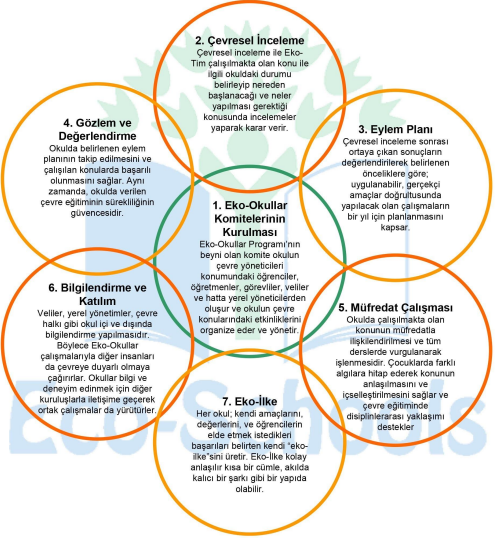 